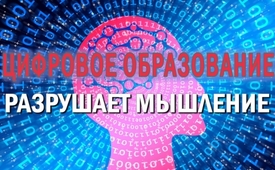 Цифровое образование разрушает мышление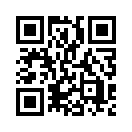 В настоящее время в целях содействия обучению политика в области образования сосредоточена на том, чтобы как можно раньше познакомить детей с цифровыми устройствами. При этом пренебрегаются уроки письма.В настоящее время, в целях содействия обучению, политика в области образования сосредоточена на том, чтобы как можно раньше познакомить детей с цифровыми устройствами, при этом пренебрегаются уроки письма. По словам исследователя мозга профессора Манфреда Шпитцера, мозг тренируется сенсорными и моторными стимулами. Он говорит: «Письмо от руки тренирует нашу моторику, и это основа нашего мышления».  Именно таким способом отлично развивается моторика, активируются и связываются между собой соответствующие участки мозга.  Напротив, печатание, постукивая по пластмассовой поверхности постоянно повторяющимся движением руки и потом стирание, не даёт никаких новых стимулов и препятствует более высоким мыслительным процессам. «Рукописное письмо в каком-то смысле является путём в нашу память, и поэтому оно важно.  Я практически уничтожу свой мозг, если буду учиться без моторики и без сенсорики. Тот, кто позволяет своему ребенку много «стирать» в раннем возрасте, не должен удивляться, если в дальнейшем он станет специалистом по уборке».от bim.Источники:https://www.youtube.com/watch?v=3o38xu7-SZEМожет быть вас тоже интересует:#Novyjmirovojporjadok - Новый мировой порядок - www.kla.tv/NovyjmirovojporjadokKla.TV – Другие новости ... свободные – независимые – без цензуры ...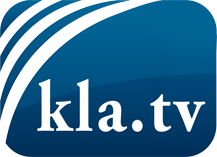 О чем СМИ не должны молчать ...Мало слышанное от народа, для народа...регулярные новости на www.kla.tv/ruОставайтесь с нами!Бесплатную рассылку новостей по электронной почте
Вы можете получить по ссылке www.kla.tv/abo-ruИнструкция по безопасности:Несогласные голоса, к сожалению, все снова подвергаются цензуре и подавлению. До тех пор, пока мы не будем сообщать в соответствии с интересами и идеологией системной прессы, мы всегда должны ожидать, что будут искать предлоги, чтобы заблокировать или навредить Kla.TV.Поэтому объединитесь сегодня в сеть независимо от интернета!
Нажмите здесь: www.kla.tv/vernetzung&lang=ruЛицензия:    Creative Commons License с указанием названия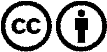 Распространение и переработка желательно с указанием названия! При этом материал не может быть представлен вне контекста. Учреждения, финансируемые за счет государственных средств, не могут пользоваться ими без консультации. Нарушения могут преследоваться по закону.